CIÊNCIASFESTA JUNINAVAMOS FAZER UM BOLO?PARA ESSA ATIVIDADE VOCÊ PRECISARÁ DA AJUDA DE UM ADULTO.BOLO DE FUBÁ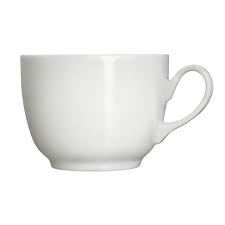 	FARINHA DE TRIGOV	FUBÁ	AÇUCARv	LEITE	ÓLEO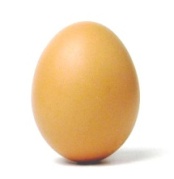 OVOS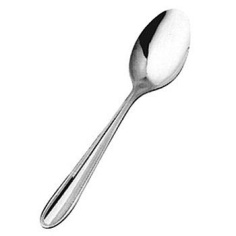 	DE FERMENTO EM PÓSEPARE TODOS OS INGREDIENTES QUE ESTÃO DESCRITOS NA RECEITA.SEPARE OS INGREDIENTES SECOS DOS LÍQUIDOS E LISTE ABAIXO.MISTURE TODOS OS INGREDIENTES SECOS EM UMA BACIA E MEXA.DESCREVA O QUE ACONTECEU COM CADA INGREDIENTE.MISTURE TODOS OS INGREDIENTES LÍQUIDOS EM OUTRA BACIA E MEXA.DESCREVA O QUE ACONTECEU COM CADA INGREDIENTE.JUNTE TODOS OS INGREDIENTES SECOS E MOLHADOS EM UMA BACIA SÓ E MEXA ATÉ FICAR UMA MASSA BEM LISINHA.DESCREVA O QUE ACONTECEU COM TODOS OS INGREDIENTES QUANDO FORAM MISTURADOS.COLOQUE A MASSA EM UMA FORMA UNTADA. ASSE POR 40MINUTOS E PRONTO.BOM APETITE!!!